.[32 count intro.]Shuffle Forward, Walk-Walk, Shuffle Forward, Walk-WalkRight Vine With Hitch, Left Vine With HitchStep Forward, Pivot ½ Turn Left, Stomp-Stomp (x2)Bump Hips Right, Bump Hips Left; Jump Forward Out-Out, Clap (x2)**Restart here on the 4th rotation, facing the 6:00 wall.Step Forward, Roll Hips ¼ Left (x2), Jazz BoxTush Push Type Hip BumpsOption: You can roll your hips around CCW twice for counts 5-8 or any other move that you'd like.Begin Again!!!!** Restart:  On the 4th rotation after 32 counts.Ending: You'll be facing the 6:00 wall at the end of the 6th rotation.  Add the following steps to end on the 12:00 wall.Step Forward, Pivot ½ Turn, Stop Right- Left, PoiseContact: www.b-linedancers.com - sgoody@b-linedancers.com - (440) 564-8243  sgoody@nls.netGonna Dance Her Home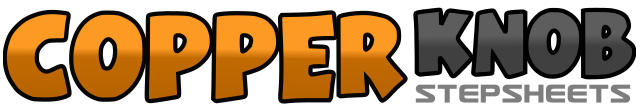 .......Count:48Wall:2Level:Improver.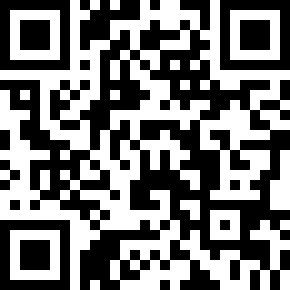 Choreographer:Sandy Goodman (USA) - April 2014Sandy Goodman (USA) - April 2014Sandy Goodman (USA) - April 2014Sandy Goodman (USA) - April 2014Sandy Goodman (USA) - April 2014.Music:Dance Her Home - Cody JohnsonDance Her Home - Cody JohnsonDance Her Home - Cody JohnsonDance Her Home - Cody JohnsonDance Her Home - Cody Johnson........1 & 2Step Right forward (1), Step Left beside right (&), Step Right forward (2)3  -  4Walk forward Left (3), Walk forward Right (4)5 & 6Step Left forward (5), Step Right beside left (&), Step Left forward (6)7  -  8Walk forward Right (7), Walk forward Left (8)1  -  4Step Right side right (1), Step Left behind right (2), Step Right side right (3), Hitch Left (4)5  -  8Step Left side left (5), Step Right behind left (6), Step Left side left (7), Hitch Right (8)1  -  4Step forward Right (1), Pivot ½ turn left - weight Left (2), Stomp Right (3), Stomp Left (4)5  -  8Step forward Right (5), Pivot ½ turn left - weight Left (6), Stomp Right (7), Stomp Left (8)1  -  4Step/Bump hips to the Right - twice (1-2), Step/Bump hips to the Left - twice (3-4)&5- 6Step forward Right (&), Step forward Left (5), Clap (6)&7- 8Step forward Right (&), Step forward Left (7), Clap (8)1  -  2Step forward Right (1), Roll hips around ¼ turn left (2), Step forward Right (3), Roll hips ¼ left (4)5  -  8Cross Right over left (5), Step Left back (6), Step Right side right (7), Step Left side left (8)1  -  4Step/Bump hips to the Right - twice (1-2), Step/Bump hips to the Left - twice (3-4)5  -  8Bump hips - Right (5), Bump hips Left (6), Bump hips Right (7), Bump hips Left (8)1  -  4Step forward Right (1), Pivot ½ turn left - weight on Left (2), Stomp Right (3), Stomp Left (4), Poise!!